Ex.ma(o)s Senhoras e SenhoresProsseguindo o objetivo de contribuir para a permanente informação sobre os desenvolvimentos da ciência e da cultura, o Instituto de Altos Estudos da ACL inicia o novo ciclo "Diversidade Cultural para o Diálogo e o Desenvolvimento", que terá lugar de 2 de maio a 1 de junho, pelas 18h00, em formato Zoom. Convictos de que os assuntos versados serão do Vosso interesse, convidamos a participar neste ciclo, que contará com a colaboração de personalidades e Professores altamente reconhecidos nestas matérias. A coordenação deste ciclo está a cargo da Professora Doutora Maria Manuela Tavares Ribeiro.Temas e Calendário:
2 de maio :- 	Diversidade e Diálogo: uma bela ilusão? Cristina Robalo Cordeiro – 3 de maio:- 	Políticas linguísticas e gestão sustentável das diversidades; Manuel Célio Conceição – 9 de maio:-	Risco, pertenças e cidadania; José Manuel Mendes – 10 de maio–  A economia social em perspetiva histórica, uma ideia virtuosa;  Álvaro Garrido16 de maio– 	Trabalhar na diversidade;  Maria Rita Ferro17 de maio -	Poli/não centrismo e unidade na construção de um intersistema integrador de comunidades de língua portuguesa. Antropologia e política;  Elias José Torres Feijó23 de maio - Podemos voltar a falar de “imagens recíprocas”? Estudantes portugueses brasileiros sem ambiente académico comum – representações culturais mútuas;  Maria da Conceição Meireles Pereira24 de maio– 	Ler: arte ou ciência? Essa não é a questão;  Maria de Jesus Cabral30 de maio– Vulnerabilidade, hospitalidade e cuidado em contextos de diversidade 	cultural;  João André31 de maio– 	Humanidades para a sustentabilidade;  Maria Fernanda Rollo01de junho- 	Sessão de Encerramento do ano com homenagem ao Prof. Adriano Moreira**Terminando, com este ciclo, o ano letivo 2021- 2022 do Instituto de Altos Estudos, o encerramento terá lugar no dia 1 de junho com uma sessão de homenagem ao Professor Doutor Adriano Moreira que, a seu pedido, cessou o mandato como Presidente do Instituto de Altos Estudos da ACL.O link Zoom das conferências é o seguinte:https://docs.google.com/forms/d/1WD-sDhccWDEmYLRrH-TQGNfETg9ZU1EO3TxZvk94FT0/editEsperando Vê-la(o) a partir da próxima semana,Subscrevo-me com os meus cumprimentosA Presidente do Instituto de Altos Estudos da Academia das Ciências de Lisboa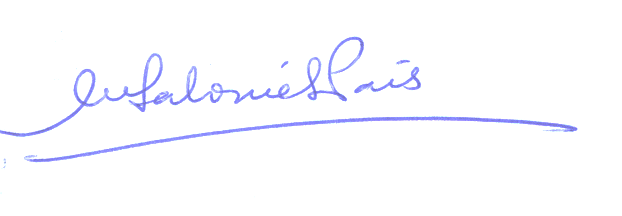 Maria Salomé Soares Pais